https://ieeexplore.ieee.org/document/9753708/keywords#keywords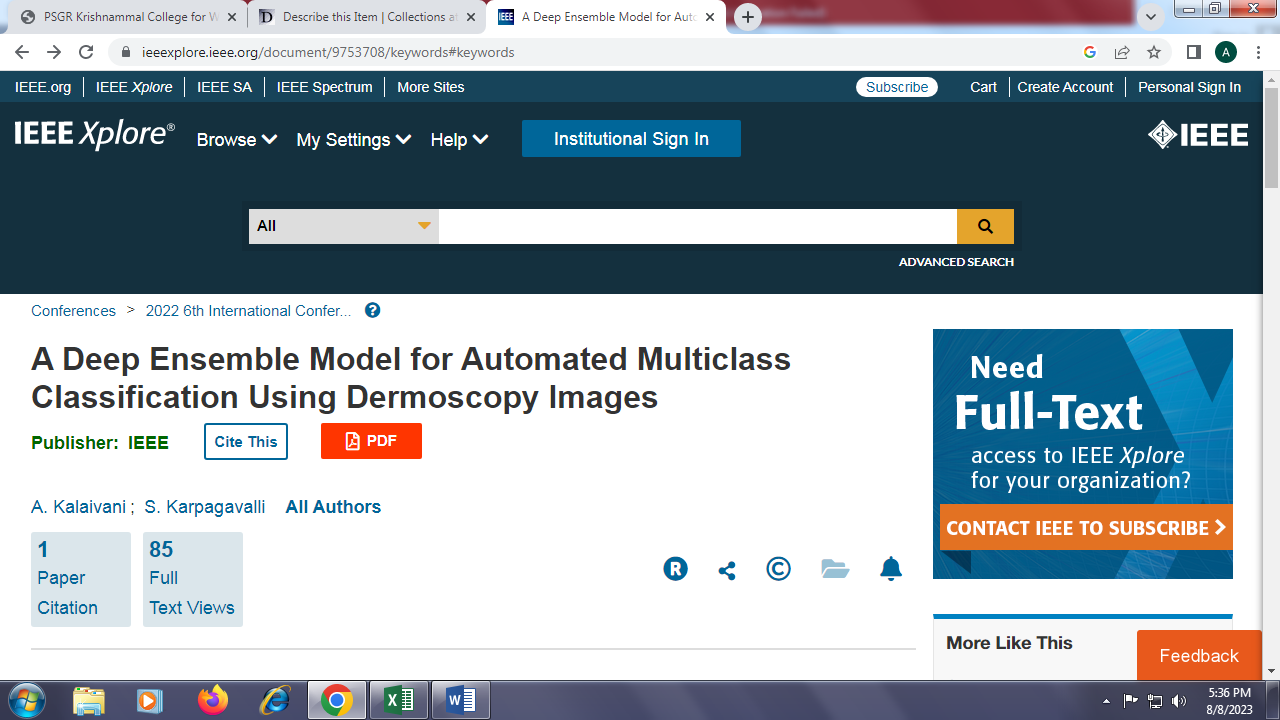 